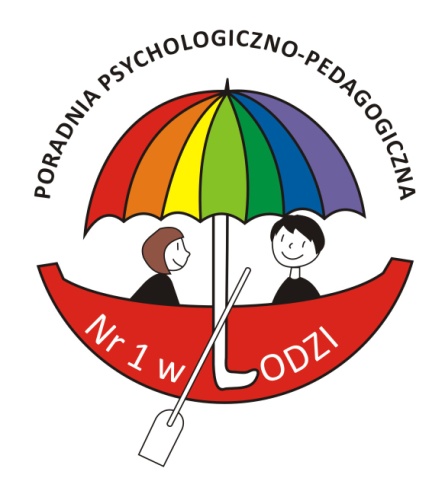 STATUT
PORADNI PSYCHOLOGICZNO-PEDAGOGICZNEJ NR 1 
w ŁODZIStatut Poradni Psychologiczno-Pedagogicznej Nr 1
 w Łodzi§1. POSTANOWIENIA WSTĘPNEPoradnia Psychologiczno-Pedagogiczna Nr 1, zwana dalej Poradnią, jest publiczną placówką oświatową działającą na rzecz dzieci, młodzieży, rodziców i nauczycieli.Siedziba Poradni mieści się w Łodzi przy ul. Hipotecznej 3/5. Organem prowadzącym Poradnię jest Miasto Łódź na prawach powiatu.Organem sprawującym nadzór pedagogiczny jest Łódzki Kurator Oświaty.Poradnia działa w ciągu całego roku jako placówka nie feryjna.Korzystanie z pomocy udzielanej przez Poradnię jest dobrowolne i nieodpłatne.Teren działania Poradni określa organ prowadzący.Poradnia udziela pomocy psychologiczno-pedagogicznej dzieciom i młodzieży oraz  rodzicom i nauczycielom z przedszkoli, szkół lub placówek mających siedzibę na terenie działania Poradni.W przypadku dzieci i młodzieży nie uczęszczających do przedszkola, szkoły lub placówki pomocy udziela poradnia właściwa ze względu na miejsce zamieszkania dziecka.Poradnia jest jednostką budżetową i prowadzi gospodarkę finansową na zasadach określonych w odrębnych przepisach.§ 2. CEL DZIAŁANIA PORADNI1.Celem działania Poradni jest udzielanie pomocy psychologicznej i pedagogicznej oraz pomocy w wyborze kierunku kształcenia i zawodu - dzieciom od momentu urodzenia i młodzieży oraz udzielanie pomocy psychologiczno-pedagogicznej  związanej z wychowywaniem i kształceniem dzieci i młodzieży rodzicom /opiekunom prawnym, nauczycielom , a także wspomaganie przedszkoli, szkół i placówek w zakresie realizacji zadań dydaktycznych, wychowawczych i opiekuńczych.§ 3. ZADANIAI. Poradnia realizuje zadania przy pomocy specjalistów: psychologów, pedagogów, logopedów, doradców zawodowych oraz lekarzy.Do zadań poradni należy w szczególności:diagnozowanie dzieci i młodzieży, które prowadzone jest w szczególności w celu określenia indywidualnych potrzeb rozwojowych i edukacyjnych oraz indywidualnych możliwości psychofizycznych dzieci i młodzieży, wyjaśnienia mechanizmów ich funkcjonowania w odniesieniu do zgłaszanego problemu oraz wskazania sposobu rozwiązania tego problemu; efektem diagnozowania jest w szczególności: wydanie opinii,wydanie orzeczenia o potrzebie kształcenia specjalnego, indywidualnego obowiązkowego rocznego przygotowania przedszkolnego lub indywidualnego nauczania dzieci i młodzieży,objęcie dzieci i młodzieży albo dzieci i młodzieży oraz rodziców bezpośrednią pomocą psychologiczno-pedagogiczną,wspomaganie nauczycieli w zakresie pracy z dziećmi i młodzieżą oraz rodzicami;udzielanie dzieciom i młodzieży oraz rodzicom bezpośredniej pomocy psychologiczno-pedagogicznej, która polega w szczególności na: prowadzeniu terapii dzieci i młodzieży oraz ich rodzin,udzielaniu wsparcia dzieciom i młodzieży wymagającym pomocy psychologiczno-pedagogicznej lub pomocy w wyborze kierunku kształcenia i zawodu oraz planowaniu kształcenia i kariery zawodowej,udzielaniu pomocy rodzicom w rozpoznawaniu i rozwijaniu indywidualnych potrzeb rozwojowych i edukacyjnych oraz indywidualnych możliwości psychofizycznych dzieci i młodzieży oraz w rozwiązywaniu problemów edukacyjnych i wychowawczych;pomoc psychologiczno-pedagogiczna udzielana jest w formie: indywidualnych lub grupowych zajęć terapeutycznych dla dzieci i młodzieży,terapii rodziny,grup wsparcia,prowadzenia mediacji,interwencji kryzysowej,warsztatów,porad i konsultacji,wykładów i prelekcji,działalności informacyjno-szkoleniowej.realizowanie zadań profilaktycznych oraz wspierających wychowawczą i edukacyjną funkcję przedszkola, szkoły i placówki, w tym wspieranie nauczycieli w rozwiązywaniu problemów dydaktycznych i wychowawczych, które polega w szczególności na: udzielaniu nauczycielom, wychowawcom grup wychowawczych lub specjalistom udzielającym pomocy psychologiczno-pedagogicznej w placówce pomocy w: rozpoznawaniu indywidualnych potrzeb rozwojowych i edukacyjnych oraz możliwości psychofizycznych dzieci i młodzieży, w tym w rozpoznawaniu ryzyka wystąpienia specyficznych trudności w uczeniu się u uczniów klas I-III szkoły podstawowej,planowaniu i realizacji zadań z zakresu doradztwa edukacyjno-zawodowego,rozwijaniu zainteresowań i uzdolnień uczniów;współpracy z przedszkolami, szkołami i placówkami w udzielaniu i organizowaniu przez przedszkola, szkoły i placówki pomocy psychologiczno-pedagogicznej oraz opracowywaniu i realizowaniu indywidualnych programów edukacyjno-terapeutycznych współpracy, na pisemny wniosek dyrektora przedszkola, szkoły lub placówki lub rodzica dziecka niepełnosprawnego albo pełnoletniego ucznia niepełnosprawnego, w określeniu niezbędnych do nauki warunków, sprzętu specjalistycznego i środków dydaktycznych, w tym wykorzystujących technologie informacyjno-komunikacyjne, odpowiednich ze względu na indywidualne potrzeby rozwojowe i edukacyjne oraz możliwości psychofizyczne dziecka niepełnosprawnego albo pełnoletniego ucznia niepełnosprawnego,udzielaniu nauczycielom, wychowawcom grup wychowawczych lub specjalistom, udzielającym w placówce pomocy psychologiczno-pedagogicznej pomocy w rozwiązywaniu problemów dydaktycznych i wychowawczych,podejmowaniu działań z zakresu profilaktyki uzależnień i innych problemów dzieci i młodzieży,prowadzeniu edukacji dotyczącej ochrony zdrowia psychicznego wśród dzieci i młodzieży, rodziców i nauczycieli,udzielaniu, we współpracy z placówkami doskonalenia nauczycieli i bibliotekami pedagogicznymi, wsparcia merytorycznego nauczycielom, wychowawcom grup wychowawczych i specjalistom udzielającym w placówce pomocy psychologiczno-pedagogicznej;zadania te realizowane są w szczególności w formie: porad i konsultacji,udziału w spotkaniach odpowiednio nauczycieli, wychowawców grup wychowawczych i specjalistów udzielających w placówce pomocy psychologiczno-pedagogicznej,udziału w zebraniach rad pedagogicznych,warsztatów,grup wsparcia,wykładów i prelekcji,prowadzenia mediacji,interwencji kryzysowej,działalności informacyjno-szkoleniowej,organizowanie i prowadzenie wspomagania przedszkoli, szkół i placówek w zakresie realizacji zadań dydaktycznych, wychowawczych i opiekuńczych; wspomaganie przedszkoli, szkół i placówek polega na zaplanowaniu i przeprowadzeniu działań mających na celu poprawę jakości pracy przedszkola, szkoły lub placówki w zakresie (obligatoryjnie od 1 stycznia 2016 r.): wynikającym z kierunków realizacji przez kuratorów oświaty polityki oświatowej państwa, ustalanych przez ministra właściwego do spraw oświaty i wychowania zgodnie z art. 35 ust. 2 pkt 1 ustawy, oraz wprowadzanych zmian w systemie oświaty,wymagań stawianych wobec przedszkoli, szkół i placówek, których wypełnianie jest badane przez organy sprawujące nadzór pedagogiczny w procesie ewaluacji zewnętrznej, zgodnie z przepisami wydanymi na podstawie art. 35 ust. 6 ustawy,realizacji podstaw programowych,rozpoznawania potrzeb dzieci i młodzieży oraz indywidualizacji procesu nauczania i wychowania,analizy wyników i wniosków z nadzoru pedagogicznego oraz wyników sprawdzianu i egzaminów, o których mowa w art. 9 ust. 1 ustawy,potrzeb zdiagnozowanych na podstawie analizy wyników i wniosków z nadzoru pedagogicznego oraz wyników sprawdzianu i egzaminów,innych potrzeb wskazanych przez przedszkole, szkołę lub placówkę;organizowania i prowadzenia sieci współpracy i samokształcenia dla nauczycieli, wychowawców grup wychowawczych i specjalistów udzielających w placówce pomocy psychologiczno-pedagogicznej, którzy w zorganizowany sposób współpracują ze sobą w celu doskonalenia swojej pracy, w szczególności poprzez wymianę doświadczeń (od1 stycznia 2016 r.); wspomaganie przedszkoli, szkół i placówek obejmuje: pomoc w diagnozowaniu potrzeb przedszkola, szkoły lub placówki,ustalenie sposobów działania prowadzących do zaspokojenia potrzeb przedszkola, szkoły lub placówki,zaplanowanie form wspomagania i ich realizację,wspólną ocenę efektów i opracowanie wniosków z realizacji zaplanowanych form wspomagania.Poradnia realizuje zadania współdziałając także z innymi poradniami, placówkami doskonalenia nauczycieli i bibliotekami pedagogicznymi oraz organizacjami pozarządowymi i innymi podmiotami świadczącymi poradnictwo i pomoc dzieciom i młodzieży oraz rodzicom i nauczycielom.§ 4. ORGANY  PORADNI1.    Organami poradni są:1)    dyrektor poradni;2)    rada pedagogiczna.2.     Do obowiązków dyrektora placówki należy:1)   planowanie, organizowanie, koordynowanie i kierowanie całokształtem
działalności palcówki oraz reprezentowanie jej na zewnątrz;2)    prowadzenie nadzoru pedagogicznego, w tym prowadzenie ewaluacji pracy palcówki;3)   realizacja uchwał rady pedagogicznej podjętych w ramach jej kompetencji stanowiących;4)    powoływanie posiedzeń rad pedagogicznych i zespołów orzekających;5)   dysponowanie środkami określonymi w planie finansowym palcówki zaopiniowanym przez radę pedagogiczną oraz odpowiedzialność za ich
wykorzystanie;6)    wykonywanie innych zadań wynikających z przepisów szczególnych.3.   Dyrektor jako kierownik placówki dla zatrudnionych w niej pracowników pedagogicznych oraz pracowników nie będących nauczycielami decyduje w sprawie:1)   zatrudnienia i zwalniania pracowników pedagogicznych oraz innych pracowników placówki;2)   przyznawania nagród oraz wymierzania kar porządkowych pracownikom
pedagogicznym i innym pracownikom placówki;3)   występowania z wnioskami, po zasięgnięciu opinii rady pedagogicznej w sprawach odznaczeń, nagród i innych wyróżnień dla pracowników pedagogicznych oraz pozostałych pracowników placówki.4.    Rada pedagogiczna jest kolegialnym organem poradni w zakresie realizacji jej zadań statutowych 1)    W skład rady pedagogicznej wchodzą wszyscy pracownicy pedagogiczni oraz dyrektor jako przewodniczący.2)    Rada Pedagogiczna przygotowuje i uchwala statut poradni.3)   Kompetencje stanowiące i opiniujące Rady Pedagogicznej, obowiązki przewodniczącego oraz jej członków szczegółowo określa Regulamin Rady Pedagogicznej.4)   Rada Pedagogiczna podejmuje problemy wynikające z rozbieżności stanowisk organów Poradni. W przypadku zaistnienia sporów między dyrektorem poradni a członkami rady pedagogicznej dyrektor podejmuje działania na rzecz rozwiązania sporu:
a) poprzez negocjacje prowadzone w oparciu o rzeczowe argumenty na posiedzeniu rady pedagogicznej w celu rozwiązania sporu prowadzonej pod przewodnictwem dyrektora;
b) w przypadku niemożności znalezienia rozwiązania sporu organy poradni powołują mediatora. Mediatorem zostaje osoba spoza poradni, bezstronna, kompetentna, obdarzona zaufaniem przez oba organy;
c) w przypadku niemożności rozwiązania sporu przy pomocy mediatora organy poradni zwracają się z prośbą o rozstrzygnięcie sporu do organu prowadzącego lub sprawującego nadzór pedagogiczny, w zależności od przedmiotu sprawy. 5)   Członkowie Rady Pedagogicznej zobowiązani są do zachowania tajemnicy służbowej i nieujawniania spraw poruszanych na posiedzeniach rad pedagogicznych, które mogą naruszać dobre imię placówki.§ 5. DZIAŁALNOŚĆ ZESPOŁU ORZEKAJĄCEGO1.    W Poradni działają Zespoły Orzekające powoływane przez Dyrektora Poradni.2.    W skład Zespołu wchodzą:1)    dyrektor Poradni lub upoważniona przez niego osoba - jako przewodniczący
Zespołu;2)    psycholog opracowujący diagnozę psychologiczną;3)    pedagog opracowujący diagnozę pedagogiczną;4)    lekarz opracowujący diagnozę lekarską;5)   inni specjaliści, w tym spoza Poradni, jeżeli ich udział w pracach Zespołu jest
niezbędny - opracowujący diagnozę w zakresie posiadanej specjalności.3.    Zespół orzeka i wydaje orzeczenia o potrzebie lub braku potrzeby:1)    kształcenia specjalnego;2)    indywidualnego obowiązkowego rocznego przygotowania przedszkolnego;3)    indywidualnego nauczania dzieci i młodzieży;4)    zespół orzekający wydaje opinie o potrzebie wczesnego wspomagania rozwoju dziecka;4.    zespół orzeka  na wniosek rodziców / prawnych opiekunów lub pełnoletniego ucznia;5.    wnioskodawca może wziąć udział w posiedzeniach zespołu;6.    zespoły orzekające działają na podstawie odrębnych przepisów w sprawie orzeczeń i opinii wydawanych przez zespoły orzekające działające w publicznych poradniach psychologiczno-pedagogicznych.§ 6. ORGANIZACJA  PORADNI1.    Organizację pracy Poradni określa:1)    arkusz organizacji poradni, opracowany przez dyrektora poradni z uwzględnieniem rocznego planu pracy oraz planu finansowego poradni w terminie do 30 kwietnia danego roku;2)     arkusz organizacji poradni zatwierdza organ prowadzący poradnię w terminie do dnia  25 maja danego roku;3)    roczny plan pracy zatwierdzony  jest przez Radę Pedagogiczną;4)    roczny plan finansowania zaopiniowany przez Radę Pedagogiczną;5)    tygodniowy plan zajęć dydaktycznych pracowników;6)    indywidualne zakresy obowiązków pracowników;7)    wewnętrzny regulamin pracy Poradni.§ 7. PRACOWNICY PORADNI1.    W poradni zatrudnia się:1)    specjalistów: pedagogów, psychologów, logopedów;2)   pracowników administracji i obsługi;3)    lekarza;4)  innych specjalistów w zależności do potrzeb. 2.    Wymagane kwalifikacje, prawa i obowiązki pracowników pedagogicznych określa ustawa z dnia 26 stycznia 1982 r. Karta Nauczyciela (Dz. U. z 2006 r. Nr 97 z późn. zmianami oraz Rozporządzenie Ministra Edukacji Narodowej  z dnia 12 03. 2009 r. (Dziennik Ustaw z 2009 r. Nr 50 poz. 400)  w sprawie szczegółowych kwalifikacji wymaganych od nauczycieli oraz określenia szkół i wypadków, w których można zatrudnić nauczycieli nie mających wyższego wykształcenia lub ukończonego zakładu kształcenia nauczycieli, a także obowiązujące w tym zakresie akty wykonawcze do ustawy. 3.  Prawa i obowiązki pracowników administracji i obsługi określa Kodeks Pracy i przepisy wykonawcze.4.  Liczbę pracowników ekonomiczno-administracyjnych i obsługi, rodzaj stanowisk określa dyrektor w zależności od potrzeb.5.   Zakres obowiązków pracowników nie będących nauczycielami wynika z przepisów szczegółowych i zawarty jest w indywidualnych przydziałach czynności.6.    Do zadań wicedyrektora należy:1)    zastępowanie dyrektora podczas jego nieobecności;2)    współprowadzenie nadzoru pedagogicznego oraz dokumentacji z jego prowadzenia;3)   współpraca z dyrektorem w zakresie przygotowywania i przeprowadzania oraz analizy ewaluacji pracy poradni;4)    współprzygotowywanie organizacji pracy Poradni  na każdy rok szkolny;5)   kontrola dokumentacji pacjentów, dzienników pracy, dokumentacji z prowadzonej terapii;6)   dbałość o dyscyplinę pracy pracowników pedagogicznych i niepedagogicznych;7)   dbałość o rytmiczność realizacji napływających skierowań oraz terminowość opracowania diagnozy;8)   organizowanie szkoleniowych rad pedagogicznych;9)   prowadzenie spraw urlopów pracowników;10)  przestrzeganie dyscypliny pracy oraz tajemnicy służbowej;11)  przygotowanie okresowych sprawozdań -  GUS, SIO, BHP i innych;12)  wykonywanie innych czynności wynikających z potrzeb placówki i zleconych przez dyrektora.7. Poradnia realizuje zadania  przy pomocy specjalistów: psychologów, pedagogów, logopedów i lekarza.Specjaliści realizują zadania poradni również poza poradnią, w szczególności w przedszkolu, szkole i placówce oraz w środowisku rodzinnym dzieci i młodzieży.Zadania specjalistów realizowane poza poradnią obejmują w szczególności:wsparcie merytoryczne dla nauczycieli, wychowawców i specjalistów udzielających pomocy psychologiczno- pedagogicznej w przedszkolach, szkołach i placówkach;udział w zespołach powoływanych w przedszkolach, szkołach i placówkach dla dzieci ze specjalnymi potrzebami edukacyjnymi;warsztaty i szkolenia dla rodziców, nauczycieli i wychowawców;pracę w punktach konsultacyjnych;badania przesiewowe;badania ankietowe uczniów, rodziców i nauczycieli;udział w zespołach ds. okresowej oceny sytuacji dziecka w przedszkolu, szkole i  placówce.8. Poradnia realizuje zadania współdziałając z innymi poradniami, a także przedszkolami, szkołami i placówkami oraz organizacjami pozarządowymi i innymi podmiotami świadczącymi poradnictwo i pomoc dzieciom i młodzieży oraz rodzicom i nauczycielom.9. Współdziałanie polega między innymi na:a) konsultacjach;b) wymianie doświadczeń;c) współorganizowaniu szkoleń, warsztatów, konferencji, itp.;d) podejmowaniu działań w celu zapewnienia kompleksowej pomocy dziecku i rodzinie;e) podejmowaniu działań ( w tym profilaktycznych ) na rzecz dzieci i ich środowiska lokalnego;f)  szczegółowe zasady współdziałania w konkretnej sprawie ustala dyrektor poradni we współpracy z radą pedagogiczną.10.    Do zadań pracowników pedagogicznych (psychologa, pedagoga, logopedy)  należy w szczególności: 1)   prowadzenie badań diagnostycznych, zgłaszanych  do poradni dzieci, dokonywanie diagnozy poziomu rozwoju, potrzeb i możliwości oraz zaburzeń rozwojowych i zachowań dysfunkcyjnych uczniów;2)   prowadzenie wsparcia psychologicznego dla dzieci, młodzieży, rodziców i nauczycieli oraz ustalanie metod pracy umożliwiających eliminowanie przyczyn ewentualnych zaburzeń i niepowodzeń;3)    wspieranie  młodzieży w rozwoju umiejętności racjonalnego wyboru kierunku kształcenia i zawodu;4)    uczestniczenie w posiedzeniach zespołów orzekających;5)    opracowywanie  i autoryzowanie opinii i orzeczeń w terminie 14 dni od daty złożenia wniosku przez rodzica/opiekuna prawnego/pełnoletniego ucznia;6)   prowadzenie różnego rodzaju form psychologicznej, pedagogicznej, logopedycznej terapii indywidualnej lub grupowej;7)   prowadzenie edukacji w zakresie profilaktyki zdrowia psychicznego wśród dzieci i młodzieży, rodziców i nauczycieli;8)  udzielanie nauczycielom pomocy w rozwiązywaniu problemów dydaktyczno-wychowawczych; 9)  współdziałanie z przedszkolami, szkołami, placówkami oświatowymi oraz innymi instytucjami i organizacjami w celu wspierania oddziaływań profilaktyczno-wychowawczych i terapeutycznych;10)  współpraca z przedszkolami, szkołami i placówkami w zakresie organizowania przez nie pomocy psychologiczno-pedagogicznej;11)  doskonalenie umiejętności zawodowych poprzez udział w szkoleniach wewnętrznych i zewnętrznych;12)  przestrzeganie dyscypliny pracy oraz tajemnicy służbowej;13)  wykonywanie innych czynności wynikających z potrzeb placówki i zleconych przez dyrektora.  11. Do zadań lekarza należy:1) udział w  posiedzeniach zespołów orzekających;2) interpretowanie wyników badań dla potrzeb orzecznictwa;3) konsultacje lekarskie dzieci  i młodzieży dla potrzeb orzecznictwa.12. Zadania pracowników  administracji i obsługi zawarte są w  szczegółowym przydziale obowiązków określonym przez dyrektora poradni.13 . W Poradni pomoc dzieciom i młodzieży może być udzielana przez wolontariuszy. Zadania wykonywane są przez wolontariuszy w sposób i na zasadach określonych w Rozporządzeniu Ministra Edukacji Narodowej z dnia   13 lutego 2013r. w sprawie szczegółowych zasad działania publicznych poradni psychologiczno – pedagogicznych, w tym publicznych poradni specjalistycznych (Dz. U. z  2013r., poz.199).§ 7. DOKUMENTACJA PORADNI1.    Podstawową dokumentację stanowią:1)    orzeczenie organizacyjne;2)    arkusz organizacyjny;3)    roczny plan pracy oraz wieloletni plan rozwoju placówki;4)    plan wydatków budżetowych;5)   rejestr pracy planowanej pracowników pedagogicznych w danym roku szkolnym;6)    indywidualne przydziały czynności;7)   teczki  indywidualne pacjentów;8)  wykaz alfabetyczny dzieci i młodzieży korzystających z pomocy poradni, zawierający numer porządkowy, imię (imiona) i nazwisko, datę urodzenia i adres zamieszkania;9)  rejestr wydanych opinii, zawierający numer porządkowy z wykazu alfabetycznego, numer opinii oraz datę jej wydania;10)  rejestr wydanych orzeczeń, zawierający numer porządkowy z wykazu alfabetycznego, numer orzeczenia, datę jego wydania;12)  protokoły posiedzeń rad pedagogicznych;13)  protokoły posiedzeń zespołów orzekających;14)  indywidualne dzienniki pracy;15)  dzienniki zajęć specjalistycznych z grupą;16)  akta osobowe pracowników;18)  książka inwentarzowa;19)  księga inwentarzowa księgozbioru;20)  dokumentacja administracyjna prowadzona zgodnie z odrębnymi przepisami.
§ 8. WSPÓŁPRACA PORADNI Z INNYMI INSTYTUCJAMI1.    Poradnia współpracuje z administracją oświatową, samorządami terytorialnymi, organizacjami pozarządowymi i innymi podmiotami świadczącymi poradnictwo i pomoc dzieciom i młodzieży, rodzicom oraz nauczycielom. Przy opracowywaniu diagnozy i form pomocy Poradnia współpracuje również z: placówkami medycznymi w zakresie uwzględnienia dostarczanych przez zainteresowanych opinii, wyników badań specjalistycznych itp. oraz innymi instytucjami świadczącymi poradnictwo i pomoc dzieciom, młodzieży i ich rodzicom, jak: sądami, kuratorami i policją.  2.  Współdziałanie Poradni z innymi podmiotami odbywa się na zasadzie wymiany pisemnych lub bezpośrednich wniosków lub informacji. 3.    Współpraca odbywa się także poprzez: 1)    konsultacje, wzajemną wymianę doświadczeń i informacji;2)    współpracę i organizację kompleksowych oddziaływań pomocowych na rzecz dziecka i jego rodziny; 3)    prowadzenie działań informacyjno - szkoleniowych w ramach doradztwa
i wsparcia merytorycznego; 4)    współdziałanie w celu zapewnienia kompleksowej pomocy dziecku i rodzinie; 5)    wspieranie działań instytucji i placówek działających na rzecz dzieci
i młodzieży oraz ich rodzin.§ 9. PRZEPISY KOŃCOWEZasady prowadzenia gospodarki finansowej określają odrębne przepisy. Poradnia używa dwóch pieczęci następującej treści:	 1)    Pieczęć urzędowa okrągła z godłem państwa w środku z napisem:	PORADNIA PSYCHOLOGICZNO-PEDAGOGICZNA NR 1 w Łodzi     	 2)    Pieczęć podłużna zawierająca pełną nazwę poradni:PORADNIA  PSYCHOLOGICZNO-
PEDAGOGICZNA Nr 191 – 335 Łódź , ul. Hipoteczna 3/5tel. 42 651 49 72, 42 6513652identyfikator: 000731086Prowadzenie i przechowywanie dokumentacji Poradni regulują odrębne przepisy. Dokumentacja, w postaci arkuszy badań testowych związanych z diagnozą psychologiczno-pedagogiczną, może być udostępniana do wglądu rodzicom /prawnym opiekunom lub pełnoletniemu uczniowi tylko w obecności specjalisty Poradni. Osoby te nie mają prawa sporządzać notatek oraz kopii udostępnianej im dokumentacji. Poradnia nie udostępnia dokumentacji w postaci notatek sporządzonych na podstawie obserwacji i rozmów przeprowadzonych z członkami rodziny, nauczycielami i specjalistami przedszkoli, szkół i placówek. Poradnia informuje wnioskodawcę o zasięgnięciu opinii szkoły/przedszkola /placówki sporządzonej dla potrzeb Zespołu Orzekającego lub dla potrzeb diagnozy, ale nie udostępnia treści tej opinii wnioskodawcy. Poradnia nie udostępnia dokumentacji związanej z prowadzeniem indywidualnych i grupowych zajęć psychoterapeutycznych. Na pisemny wniosek rodziców /opiekunów prawnych lub pełnoletniego ucznia dokumentacja badań i czynności uzupełniających zawarta w teczkach indywidualnych, jest przekazywana do innych publicznych poradni psychologiczno-pedagogicznych, właściwych do udzielania im pomocy. Sposób przekazywania dokumentacji regulują odrębne przepisy. 7. Wszelkie zmiany dotyczące Statutu uchwala Rada Pedagogiczna. Statut zatwierdzono na posiedzeniu Rady Pedagogicznej w dniu 12 lutego 2014 r.